           ИНН 0237000886                      ОГРН 1020201686097                    КПП 023701001_    __                                    КАРАР                                                                                                          ПОСТАНОВЛЕНИЕ 21 июль 2021 йыл                                           №  47/1                              21 июля 2021 годаО внесении изменений в постановление главы администрации сельского поселения Урьядинский сельсовет муниципального района Мишкинский район Республики Башкортостан от 22.04.2010 №9 «Об утверждении Положения о предоставлении гражданами, претендующими на замещение должностей муниципальной службы Республики Башкортостан  и муниципальными служащими  администрации сельского  поселения Урьядинский сельсовет муниципального района Мишкинский район Республики Башкортостан сведений о доходах, об имуществе и обязательствах имущественного характера и форм справок» (с учетом изменений, внесенных постановлением главы администрации сельского поселения Урьядинский сельсовет муниципального района Мишкинский район Республики Башкортостан от 10.02.2017  года №5 )  В соответствии с ч. 1.1 ст. 15 Федерального закона от 02.03.2007      №25-ФЗ «О муниципальной службе в Российской Федерации», Указом Президента Республики Башкортостан от 31.12.2009 №УП-729 «О представлении гражданами, претендующими на замещение должностей государственной гражданской службы Республики Башкортостан, и государственными гражданскими служащими Республики Башкортостан сведений о доходах, об имуществе и обязательствах имущественного характера»п о с т а н о в л я ю:1. Внести в Положение о предоставлении гражданами, претендующими на замещение должностей муниципальной службы Республики Башкортостан  и муниципальными служащими  администрации сельского  поселения Урьядинский сельсовет муниципального района Мишкинский район Республики Башкортостан сведений о доходах, об имуществе и обязательствах имущественного характера и форм справок, принятое постановлением главы  сельского поселения Урьядинский сельсовет муниципального района Мишкинский район Республики Башкортостан следующие изменения:1.1. Пункт 2 Положения изложить в новой редакции: «2. Обязанность представлять сведения о доходах, об имуществе и обязательствах имущественного характера в соответствии с федеральными законами возлагается:а) на гражданина, претендующего на замещение должности муниципальной службы (далее – гражданин);б) на муниципального служащего, замещавшего по состоянию на 31 декабря отчетного года должность муниципальной службы, предусмотренную перечнем должностей, утвержденным постановлением Администрации сельского поселения Урьядинский сельсовет муниципального района Мишкинский район Республики Башкортостан (далее – муниципальный служащий);в) на муниципального служащего Республики Башкортостан, замещающего должность муниципальной службы, не предусмотренную перечнем должностей, утвержденным постановлением Администрации сельского поселения Урьядинский сельсовет муниципального района Мишкинский район Республики Башкортостан, и претендующего на замещение должности муниципальной службы, предусмотренной этим перечнем (далее – кандидат на должность, предусмотренную перечнем).1.2. Пункт 3 Положения изложить в новой редакции:«3. Сведения о доходах, об имуществе и обязательствах имущественного характера представляются по утвержденной Президентом Российской Федерации форме справки, заполненной с использованием специального программного обеспечения «Справки БК», размещенного на официальном сайте государственной информационной системы в области государственной службы в информационно-телекоммуникационной сети Интернет:а) гражданами – при поступлении на муниципальную службу Республики Башкортостан; а.1.) кандидатами на должности, предусмотренные перечнем, - при назначении на должности муниципальной службы, предусмотренные перечнем должностей;б) муниципальными служащими, замещающими должности муниципальной службы, предусмотренные перечнем должностей, - ежегодно, не позднее 30 апреля года, следующего за отчетным.». 2. Настоящее решение обнародовать путем размещения на информационном стенде в здании Администрации сельского поселения Урьядинский сельсовет муниципального района Мишкинский район Республики Башкортостан (д.Урьяды, ул.Фатхинурова,22) и разместить на официальном сайте Администрации муниципального района Мишкинский район Республики Башкортостан https://mishkan.ru в разделе поселения – Урьядинский сельсовет.3. Контроль за исполнением настоящего постановления оставляю за собой.БАШКОРТОСТАН РЕСПУБЛИКАhЫМИШКӘ РАЙОНЫМУНИЦИПАЛЬ РАЙОНЫНЫҢУРЪЯЗЫАУЛЫ СОВЕТЫАУЫЛ БИЛӘМӘҺЕХӘКИМИӘТЕ        452332, Уръязы ауылы, ФӘтхинур урамы, 22                 Тел.: 8(34749)2-66-31, факс: 2-66-31,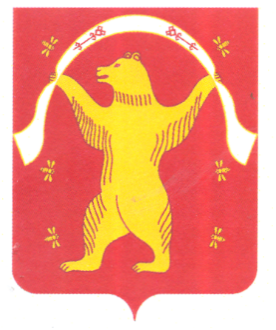 АДМИНИСТРАЦИЯСЕЛЬСКОГО ПОСЕЛЕНИЯУРЬЯДИНСКИЙСЕЛЬСОВЕТМУНИЦИПАЛЬНОГО РАЙОНАМИШКИНСКИЙ РАЙОНРЕСПУБЛИКИ БАШКОРТОСТАН                452332, д.Урьяды, ул. Фатхинурова, 22          Тел.: 8(34749)2-66-31, факс: 2-66-31,       Глава сельского поселения:                             Р.Т.Загитов   